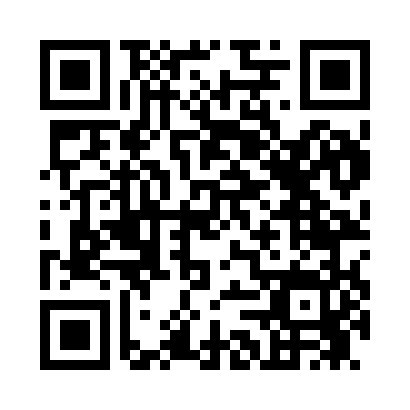 Prayer times for West Stockholm, New York, USAMon 1 Jul 2024 - Wed 31 Jul 2024High Latitude Method: Angle Based RulePrayer Calculation Method: Islamic Society of North AmericaAsar Calculation Method: ShafiPrayer times provided by https://www.salahtimes.comDateDayFajrSunriseDhuhrAsrMaghribIsha1Mon3:245:181:045:128:4910:432Tue3:255:191:045:128:4910:423Wed3:265:191:045:128:4810:414Thu3:275:201:045:128:4810:415Fri3:285:211:045:128:4810:406Sat3:295:211:055:128:4710:397Sun3:305:221:055:128:4710:388Mon3:325:231:055:128:4610:379Tue3:335:241:055:128:4610:3710Wed3:345:251:055:128:4510:3611Thu3:355:251:055:128:4510:3412Fri3:375:261:055:128:4410:3313Sat3:385:271:055:128:4410:3214Sun3:395:281:065:128:4310:3115Mon3:415:291:065:118:4210:3016Tue3:425:301:065:118:4110:2817Wed3:445:311:065:118:4110:2718Thu3:455:321:065:118:4010:2619Fri3:475:331:065:118:3910:2420Sat3:485:341:065:108:3810:2321Sun3:505:351:065:108:3710:2122Mon3:515:361:065:108:3610:2023Tue3:535:371:065:108:3510:1824Wed3:555:381:065:098:3410:1725Thu3:565:391:065:098:3310:1526Fri3:585:401:065:098:3210:1327Sat4:005:411:065:088:3110:1228Sun4:015:421:065:088:3010:1029Mon4:035:431:065:078:2810:0830Tue4:055:441:065:078:2710:0731Wed4:065:451:065:078:2610:05